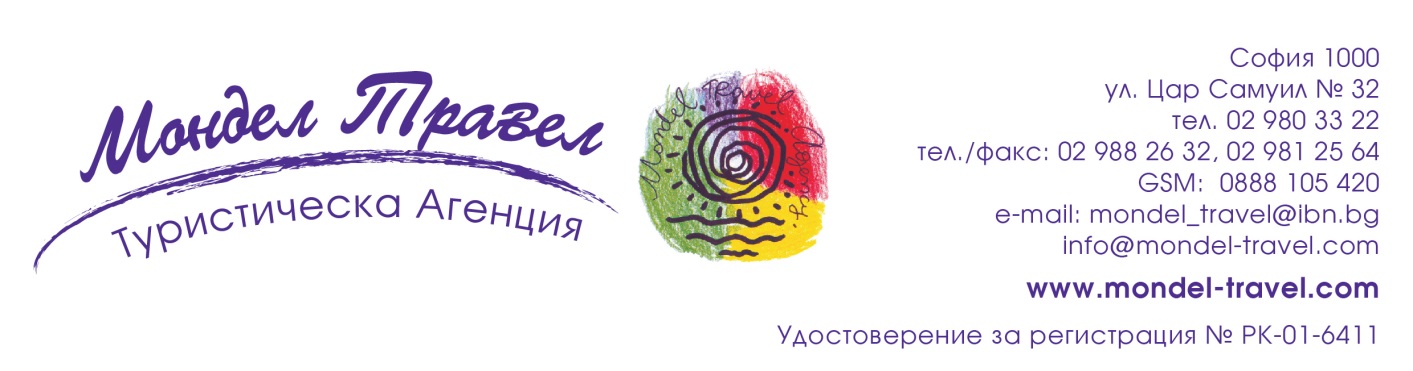 Почивка на море 2021 в хотел МЕРИЛИН АЛЕКСАНДРИЯ КЛУБ 4**** -  Лозенец!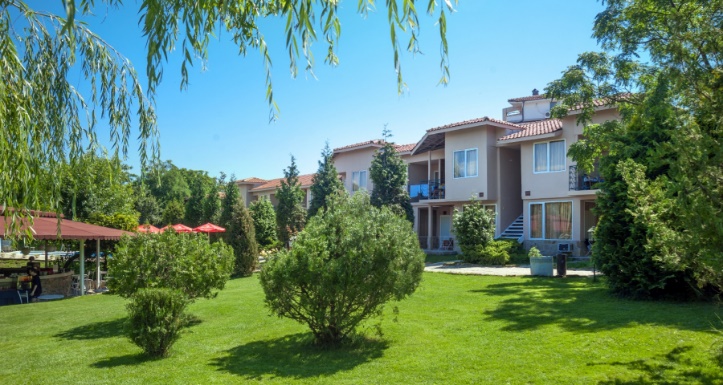 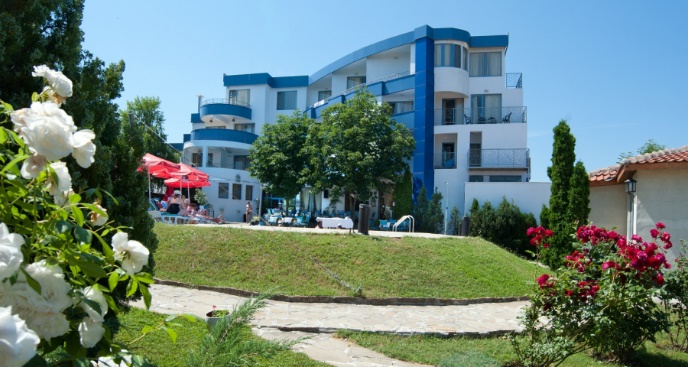 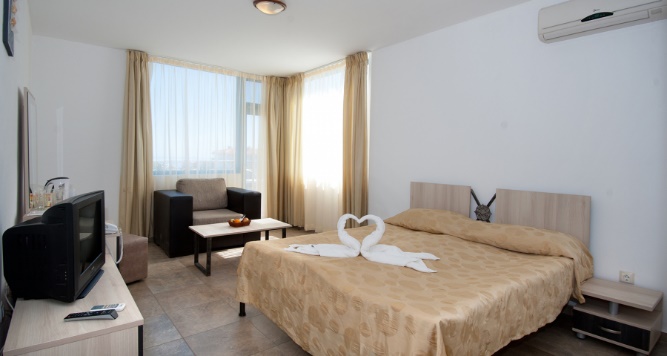 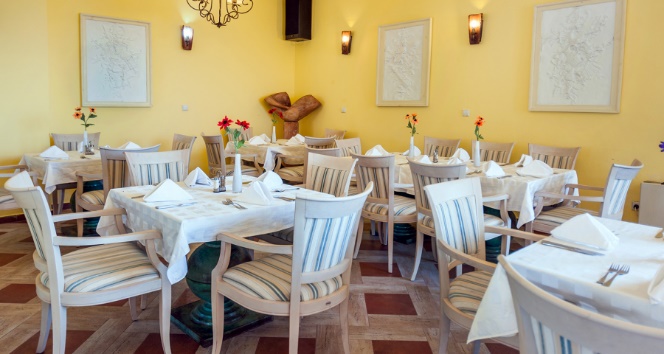 Лозенец - малкото китно селце, превърнало се в последните години в едно от най-посещаваните места по родното Черноморие заради прекрасните плажове и приятните и модни заведения. Tук ние ще продължим да правим за нашите гости това, което винаги сме се старали да им даваме - гостоприемство, уют, спокойствие, удобство, усмихнати лица..ПАКЕТНИ ЦЕНИ НА БАЗА ALL INCLUSIVE:ПАКЕТНИ ЦЕНИ НА БАЗА НОЩУВКА СЪС ЗАКУСКА:Специални офертиEarly Booking:
30% отстъпка за всички резервации, направени между 01.04.2021 - 30.04.2021
Важи за престой от 06.06.2021 до 19.09.2021
30% депозит с плащане до 7 дни след потвърждение на резервацията, доплащания - 14 дни преди датата на настаняване.

Деца:
дете до 2 г. - БЕЗПЛАТНО
бебешка кошара БЕЗПЛАТНО
първо дете 02-13.99 г. - БЕЗПЛАТНО с двама възрастни
дете 02-13.99 г. на редовно легло - без намаление

Настаняване: 14:00 часа
Освобождаване: 11:00 часа

Местоположение:
България, Лозенец, 350 м от плажа, в тихата част на курорта, 200 м от центъра

За хотела:
Главен корпус и вили, рецепция, два външни басейна , детски басейн, детски кът, просторна градина, Wi-Fi в общите части

Стаите:
Климатик, сателитна телевизия, телефон, минибар, сейф, Wi-Fi, балкон или веранда

Апартаментите:
1 или 2 спални + дневна, климатик, сателитна телевизия, телефон, минибар, Wi-Fi, сейф, балкон или веранда

Ресторанти и барове:
Ресторант-градина, лоби бар, бар на басейна

Спорт и развлечения:
Детска анимация, фитнес, тенис на масаAll Inclusive програма:
Основен ресторант:
Закуска: Бюфет – 7:30-10:00
Обяд: Бюфет – 12:00-14:00 + Вегетарианско меню: паста, зеленчуци, ризото, картофи и морска храна
Вечеря: Бюфет – 18:00-21:00 + Вегетарианско меню: паста, зеленчуци, ризото, картофи и морска храна
Български сладолед – в основен ресторант и на бара на басейна

Бар на басейна:
Късна закуска: Бюфет – 10:30-11:00 /колбаси, сирена, кашкавал, домати, краставици, хляб, плодове според сезона/
Следобеден снакс – 14:30-16:00 /пържени картофи, наденички, шишчета, пържолки, пилешки флейки, салата, хляб, плодове според сезона/
Следобеден сладък бюфет – 16:00-17:00 /кексове, тарталети, курабийки, дребни сладки/

Напитки:
Бар на басейна
Кафе, мляко, чай (билков, черен) – 09:00-23:00
Безалкохолни напитки и коктейли, трапезна вода, сокове от машина, кока-кола, спрайт, фанта, тоник, сода – от машина
Български алкохол - местна наливна бира, местни наливни вина (червени и бели), българска ракия, уиски, водка, джин, ром, бренди, текила, мастика, шампанско, алкохолни коктейли

Забележка: алкохолните напитки се сервират по 50 мл.

Спорт, анимация и развлечения:
Два открити басейна за възрастни с обособени детски сектори /09:00-18:00 ч/
Шезлонги, чадъри, шалтета и кърпи на басейните /кърпите са с депозит/
Бебешко кошче
Съоръжения за деца – детски кът и детскa площадка за игра
Дневна анимация за деца - игри, забавления
Фитнес
Безжичен интернет във фоайе рецепция и ресторант
Безжичен интернет в стаите
Сейф в стаите

ВНИМАНИЕ КЪМ НАШИТЕ ГОСТИ И KATO КОМПЛИМЕНТ КЪМ ТЯХ:
Фруктиера с плодове при посрещане и бутилки минерална вода
Кафе, чай и кана за затопляне на вода ще Ви посрещнат при пристигане във Вашата стая и ще бъдат дозареждани всеки ден

Услуги срещу допълнително заплащане:
Тенис на маса, наем на колела
Такси, зареждане на мини бар, факс, ксерокс, куриер, екскурзии
Водни спортове на плажа

Забележка: Хотелът запазва правото си за промени в All Inclusive програмата!Използвани транспортни средства по програмата: няма - собствен транспорт.Минимален брой туристи: няма – индивидуално пътуване.Туроператор “ТА Мондел Травел” е застрахована по смисъла на чл. 97, ал.1 от Закона за туризма в застрахователна компания „ЛЕВ ИНС“ АД със застрахователна полица №00088159/13062010010701 /валидна от 31.07.2020 г. до 30.07.2021 г./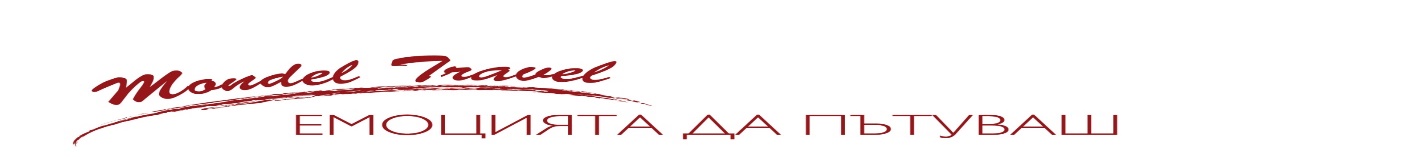 МЕРЛИН АЛЕКСАНДРИЯ КЛУБ ****, ЛОЗЕНЕЦ 2021ЦЕНИ В ЛЕВА НА ДЕН НА БАЗА ALL INCLUSIVEголяма градина, спокойствие, зелени площи, 2 басейна06.06. - 12.06.2021        13.06. - 19.06.2021          20.06. - 26.06.202127.06. - 03.07.202104.07. - 21.08.202122.08. - 28.08.202112.09. - 19.09.202105.09.-11.09.202129.08.-04.09.2021ВЪЗРАСТЕН НА РЕДОВНО ЛЕГЛО В СТАЯ528499109125115ВЪЗРАСТЕН НА ДОПЪЛНИТЕЛНО ЛЕГЛО В ДВОЙНА СТАЯ304545454545ВЪЗРАСТЕН НА ВТОРО ДОПЪЛНИТЕЛНО ЛЕГЛО В ДВОЙНА СТАЯ304545454545ДЕТЕ ОТ 2 ДО 14 НА РЕДОВНО ЛЕГЛО528499109125115ДЕТЕ ОТ 2 ДО 14 НА ДОПЪЛНИТЕЛНО ЛЕГЛОбезплатнобезплатнобезплатнобезплатнобезплатнобезплатноДЕТЕ ОТ 2 ДО 14 НА ВТОРО ДОПЪЛНИТЕЛНО ЛЕГЛО222929292929ЕДИНИЧНА СТАЯ90150186198228204ЕДНОСПАЛЕН АПАРТАМЕНТ при  1+1, 1+2, 2+0, 2+1132186222270312288ЕДНОСПАЛЕН АПАРТАМЕНТ при 2+2, 1+3153216252300342318ЕДНОСПАЛЕН АПАРТАМЕНТ при 3+0, 3+1177246282330387363ЕДНОСПАЛЕН АПАРТАМЕНТ 4+0207291327375432408ДВУСПАЛЕН АПАРТАМЕНТ при 1+1, 1+2, 2+0, 2+1, 1+3, 2+2, 3+0, 3+1192276312360402378ДВУСПАЛЕН АПАРТАМЕНТ 4+0, 4+1222306342390462438ДВУСПАЛЕН АПАРТАМЕНТ 5+0252351387435507483ЦЕНИ В ЛЕВА НА ДЕН НА БАЗА НОЩУВКА СЪС ЗАКУСКА голяма градина, спокойствие, зелени площи, 2 басейна04.07. - 21.08.202122.08. - 28.08.2021ВЪЗРАСТЕН НА РЕДОВНО ЛЕГЛО В СТАЯ6969ВЪЗРАСТЕН НА ДОПЪЛНИТЕЛНО ЛЕГЛО В ДВОЙНА СТАЯ3535ВЪЗРАСТЕН НА ВТОРО ДОПЪЛНИТЕЛНО ЛЕГЛО В ДВОЙНА СТАЯ3535ДЕТЕ ОТ 2 ДО 14 НА РЕДОВНО ЛЕГЛО6969ДЕТЕ ОТ 2 ДО 14 НА ДОПЪЛНИТЕЛНО ЛЕГЛОбезплатнобезплатноДЕТЕ ОТ 2 ДО 14 НА ВТОРО ДОПЪЛНИТЕЛНО ЛЕГЛО2525ЕДИНИЧНА СТАЯ120120ЕДНОСПАЛЕН АПАРТАМЕНТ при  1+1, 1+2, 2+0, 2+1173173ЕДНОСПАЛЕН АПАРТАМЕНТ при 2+2, 1+3198198ЕДНОСПАЛЕН АПАРТАМЕНТ при 3+0, 3+1208208ЕДНОСПАЛЕН АПАРТАМЕНТ 4+0243243ДВУСПАЛЕН АПАРТАМЕНТ при 1+1, 1+2, 2+0, 2+1, 1+3, 2+2, 3+0, 3+1228228ДВУСПАЛЕН АПАРТАМЕНТ 4+0, 4+1263263ДВУСПАЛЕН АПАРТАМЕНТ 5+0298298